Внеклассное занятие Развивающая игра – «Клуб весёлых математиков».Цели:Обобщение и углубление изученного материала;Развитие познавательного интереса у учащихся, повышение творческой активности;Формирование умения увеличивать (уменьшать) числа в несколько раз;Воспитание уважения к сопернику, умения достойно вести спор, стойкости, воли к победе, находчивости, умения работать в команде.Подготовительный этап:Для проведения внеклассного занятия  учащиеся заранее делятся на команды, готовят представления своих команд, выбирают капитанов. Оборудование:Проектор; Поощрительные призы для победителя и самых активных участников;Бумага, цветные карандаши, линейки для участников конкурса;DVD диск с песнями   Вступительная часть. Звучит музыка « Мы начинаем КВН…»Учитель : Привет, друзья! Сегодня в школе Большой и интересный деньМы приготовили весёлый Наш школьный праздник КВМ!Учитель:Математика сложна, Но скажу с почтением: Математика нужна Всем без исключения. Чтоб врачом, моряком Или лётчиком стать, Надо, прежде всего Математику знать. И на свете нет профессии, Вы заметьте-ка, Где бы вам не пригодилась Ма-те-ма-ти-ка. Всё считает математика, всё находит. В переводе с древнегреческого математика – это «учиться приобретать знания».II. Представление команд:Слово представляется 1-б классу.Капитан:- Наша команда «КРУГ»-Наш девиз: « В кругу друзей легче считать, легче решать и побеждать!»Приветствие:  Желаю нынче воспитать Такую точность мыслей, Чтоб в нашей жизни всё познать Замерить и исчислить.Наша песня: ( на мотив «Солнечный круг»)Встанем все в круг-Дружба вокруг,Девочки все и мальчишкиБудем считать, будем решать,Может победа придёт к нам?Припев: Пусть светлее наш разум,Посчитаем все разом.Пусть не близко победа,Победим всё же мы!Слово предоставляется  2-Б классуКапитан:-Наша команда «КВАДРАТ»Наш девиз: « У нашего квадрата все стороны равны, наши ребята дружбою сильны!»Приветствие: -Наша команда «Квадрат» приветствует всех ребят.Наше пожелание всем:Победившим- не хвалиться,Проигравшим не реветь.Песня:(на мотив «Учат в школе»Рисовать квадрат и круг,Знать, где север и где юг,Учат в школе,/3 разаВычитать и умножать,И жюри не обижатьУчат в школе /3 разаУчитель: А сейчас разминка для команд1.   В этом конкурсе  каждой команде необходимо отгадать ребус. Ребус – это загадка, в которой вместо слов или части слова поставлены знаки, предметы и другие символы помогающие прочитать слово.Задания для I класса: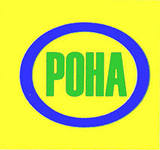 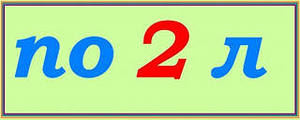 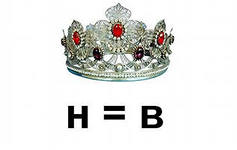 Задания для II класса: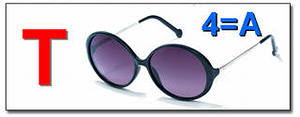 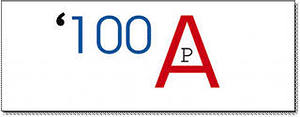 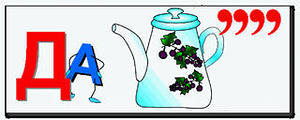 2.  Второй конкурс называется  «НАБОРЩИК» (3 мин)На экране появляются наборы чисел разного цвета для каждой команды, связанные с нашей игрой. Командам необходимо выписать свои числа, найти закономерность и расставить их в правильной последовательности.Ответы: 1)	2, 4, 6, 8, 10, 12, 14, 16, 18, 20;2)      3, 6, 9, 12, 15, 18, 21, 24, 27, 30;3.Конкурс капитанов УчительТретий конкурс начинаем,Капитанов приглашаем.Будут трудные задачи.Пожелаем им удачи!Вопросы для I команды:1) Может ли при вычитании получится нуль? Когда?2) Ты да я, да мы с тобой. Сколько нас?3) Сколько хвостов у двух ослов?Вопросы для II команды:1) Может ли при сложении двух чисел получится нуль, если хотя бы одно число не равно нулю?2) В каком случае сумма двух чисел равна первому числу?3) Что легче: один килограмм ваты или один килограмм железа?4. Конкурс « Проверим смекалку». Учитель:  Дорогие ребята. Сейчас вам предстоит проверить свои математические способности, а также внимание, сообразительность, смекалку. Главное -  поверить в свои силы, и успех придет!Задачи на смекалку                               Для I команды:1) Сколько орехов в пустом стакане? (Нисколько)2) Как в решете принести воды? (Воду можно заморозить, на дно положить пакет…)3) Стоит в поле дуб. На дубе 3 ветки, на каждой ветке по три яблока. Сколько всего яблок?  (На дубе яблоки не растут)                                Для II команды:1) Из какой посуды нельзя ничего съесть? (Из пустой)2) На столе лежало 4 яблока, одно из них разрезали пополам и положили на стол. Сколько яблок на столе? ( 4 яблока)3) Как разделить пять груш между пятью людьми таким образом, чтобы одна груша  осталось лежать в корзине? ( Один из пяти человек должен забрать свою грушу вместе с корзиной)             5. Конкурс художников  «Геометрическое строительство». За 2 минуты вы должны нарисовать рисунок, который состоит только из геометрических фигур.Жюри оценивает работы.Задание для I команды: нарисовать автомобильЗадание для II команды: нарисовать человека Задание для болельщиков: Море волнуется раз, Море волнуется два, Море волнуется триГеометрическая фигура замри!6.  Конкурс «Эрудит».Задания для I класса:1)  Полоску бумаги разделили на три части. Сколько надо сделать разрезов?2) У Саши две пары варежек.  Сколько у него варежек на правую руку?Задания для II класса:1) Бублик разделили на три части. Сколько сделали разрезов?2) Как сделать цифру 10 из двух палочек? (Х- римская цифра 10)Учитель: Сейчас мы дадим время нашим конкурсантам немного отдохнуть и приготовиться к заключительному этапу нашей игры. А с болельщиками мы будем читать задачки и быстро отвечать. 7.  Игра  называется «Доскажи словечко» - Мы будем выявлять самого внимательного болельщика.Итак, игру  я открываю,Всем успехов пожелаю, Думать, мыслить, не зевать, Быстро всё в уме считать.1)  Варит отлично моя голова:Пять плюс один получится…( не два, а шесть)2)  Вышел зайчик погулять,Лап у зайца ровно…( не пять, а четыре)3)  Для математики,  дружочек,Нужна тетрадочка в ..( в клетку, а не в кружочек)4)  Ты на птичку посмотри:Ног у птицы  ровно… ( не три, а две)5)  У меня собачка есть,У неё хвостов аж …( не шесть, а один).6)  Ходит в народе такая молва:Шесть минус три получается…( не два, а три)7)  Мышь считает дырки в сыре:Три плюс две- всего …(не четыре, а пять)8. Конкурс « Доскажи пословицу»Учитель:  Вам написано начало пословицы, вы должны закончить их.Задания для I команды:1)  За двумя зайцами погонишься … ( ни одного не поймаешь).2)  Семеро одного… ( не ждут).3)  Один в поле …( не воин)4)  Не имей 100… (рублей, а имей 100 друзей)Задания для II команды:1)   Семь раз …( отмерь, один раз отрежь)2)  Одна голова хорошо…(а две лучше) 3)  Старый друг лучше…(новых двух)4)  Одна голова…(хорошо, а две лучше)Учитель: Вот закончилась игра.результат узнать пора.Кто же лучше всех трудилсяИ в турнире отличился.- Слово предоставляется жюри. Итоги конкурса. Звучит песня « Дважды два четыре».Подготовила :учитель начальных классов Фёдорова Л.М.